2019 NEW PRODUCTSTarget ShotshellGold Medal Grand PlasticThere’s a whole new performance standard for competition clay target loads. Gold Medal Grand® Plastic delivers less felt recoil, more reliable ignition, improved shot hardness and excellent reloadability. Now there are even more options in the product line with two new 24-gram international loads. Both feature the rigid PrimerLock™ head to improve primer sensitivity, SoftCell™ wad technology to cut felt recoil, and lead shot engineered to provide the optimum blend of hardness and density. The result is the most powerful and consistent patterns trusted by the world’s best shooters.Features & Benefits24-gram payloadTwo-piece wad utilizes SoftCell technology to decrease perceived recoil and produce more uniform patterns than one-piece designsRigid PrimerLock head improves primer sensitivity, ensuring proper ignition in the event of a light hitLead shot is engineered for the optimum blend of hardness and density for even patterns and maximum downrange powerIntegral base wad maximizes reloadabilityPart No.	Description	UPC	MSRPGMT119 7.5	12 gauge 2 ¾ inch 24 gram, 7.5, 1,335 fps 25-count	6-04544-65001-3	$11.95 GMT119 9	12 gauge 2 ¾ inch 24 gram, 9, 1,335 fps 25-count 	6-04544-65003-7	$11.95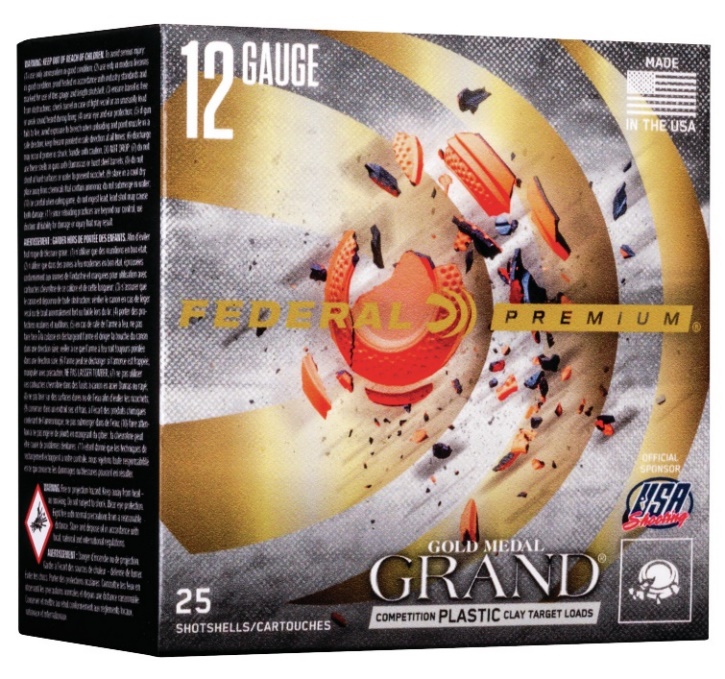 